Vadlīnijas izglītības kvalitātes nodrošināšanai vispārējā un profesionālajā izglītībā(ar 2022. gada 31. marta un 2023. gada 9. oktobra grozījumiem)Izdotas saskaņā ar Izglītības likuma 20. panta trešās daļas 8. punktuIzglītības iestādes darbības, izglītības programmas īstenošanas un izglītības iestādes vadītāja profesionālās darbības kvalitātes vērtēšanas mērķi un pamatprincipi2021. gada 8. aprīlī Latvijas Republikas Saeima pieņēma Grozījumus Izglītības likumā, kuros definēta valsts sistēma izglītības kvalitātes nodrošināšanai, kā arī noteiktas izglītības iestāžu, to dibinātāju, valsts un pašvaldības iestāžu tiesības, pienākumi un atbildība par izglītības kvalitāti. Izglītības likuma 4.1 panta pirmajā daļā noteikts, ka valsts sistēma izglītības kvalitātes nodrošināšanai ir sistematizēts politikas, vadlīniju, procedūru, darbību un resursu kopums, lai plānotu, sasniegtu, uzturētu, uzraudzītu un pastāvīgi pilnveidotu izglītības kvalitāti.Ievērojot 2021. gada 8. aprīļa Grozījumos Izglītības likumā noteikto, Izglītības kvalitātes valsts dienests (turpmāk – kvalitātes dienests) ir izstrādājis vadlīnijas izglītības kvalitātes nodrošināšanai vispārējā un profesionālajā izglītībā (turpmāk – vadlīnijas). Vadlīniju mērķis ir veidot vienotu izpratni par izglītības kvalitātes nodrošināšanu, tostarp vērtēšanu, vispārējā un profesionālajā izglītībā. Vadlīniju uzdevums ir noteikt vispārējos izglītības kvalitātes vērtēšanas un kvalitātes nodrošināšanas pamatprincipus vispārējā un profesionālajā izglītībā, iekļaujot metodiku un izglītības kvalitātes līmeņu aprakstus izglītības iestādes pašvērtēšanai (iekšējai vērtēšanai), akreditācijai (ārējai vērtēšanai) un izglītības iestādes vadītāja profesionālās darbības novērtēšanai. Atbilstoši Izglītības likumā noteiktajam definējumam izglītības kvalitāte ir izglītības process, saturs, vide un pārvaldība, kas ikvienam nodrošina iekļaujošu izglītību un iespēju sasniegt augstvērtīgus rezultātus atbilstoši sabiedrības izvirzītajiem un valsts noteiktajiem mērķiem.	Saskaņā ar Izglītības likumā noteikto valsts izglītības kvalitātes monitoringa sistēma akcentē četras izglītības kvalitātes monitoringa jomas (skat. 1. attēlu): (1) atbilstība mērķiem (izglītojamo un visas sabiedrības vajadzībām atbilstoši izglītības rezultāti), (2) kvalitatīvas mācības (mācību process, pedagogi), (3) iekļaujoša vide (fiziski un emocionāli droša, pozitīva vide, motivācija), (4) laba pārvaldība (procesu efektivitāte). Katrai no jomām ir noteikti vairāki kritēriji un katram kritērijam – kvalitāti raksturojoši rādītāji.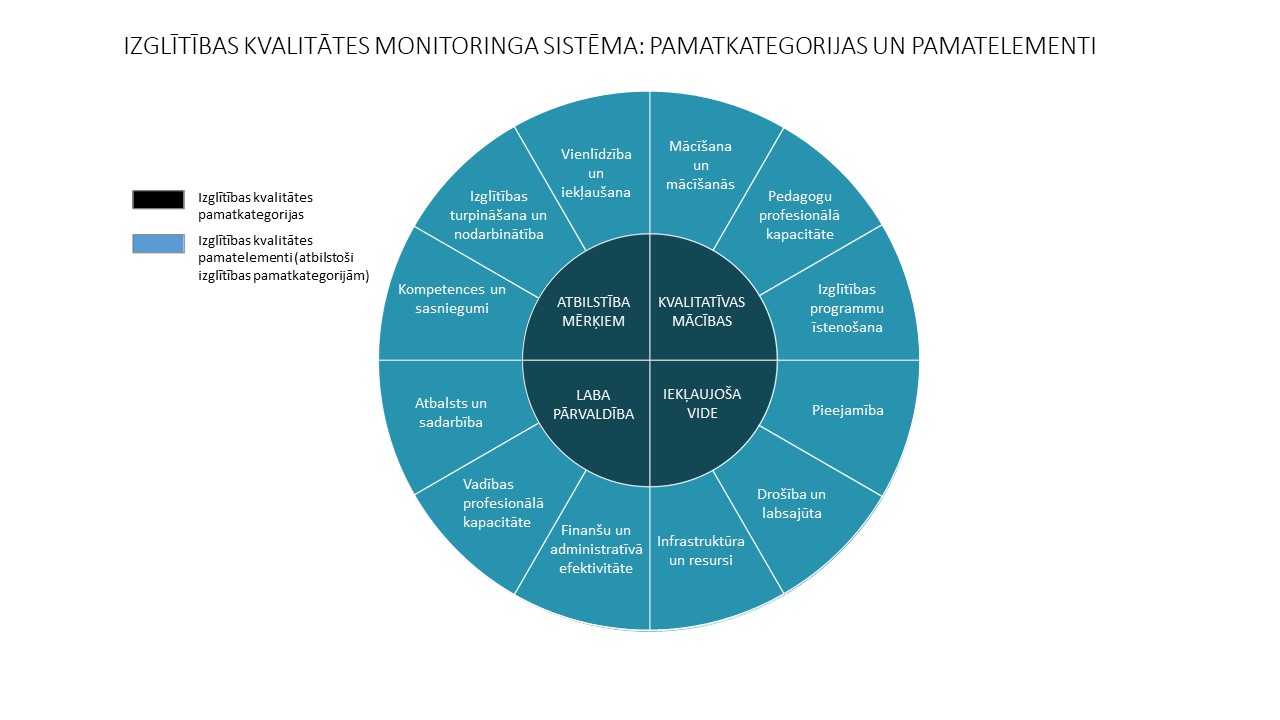 1. attēls. Valsts izglītības kvalitātes monitoringa sistēmas jomas un kritēriji.Izglītības kvalitāti nodrošina izglītības iestādes, tās dibinātāja / pašvaldības, citu iestāžu un organizāciju, kvalitātes dienesta un Izglītības un zinātnes ministrijas veiksmīga sadarbība. Izglītības un zinātnes ministrija īsteno vienotu izglītības politiku un attīstības stratēģiju izglītībā, plāno, izvirza un pilnveido izglītības kvalitātes mērķus, veic izglītības kvalitātes monitoringu, apkopo un uzkrāj datus par izglītības kvalitāti, analizē un novērtē izglītības iestāžu sniegumu, koordinē un organizē pētniecību, identificē un novērtē riskus, apstiprina izglītības kvalitātes pilnveides vadlīnijas, sagatavo ikgadēju izglītības kvalitātes novērtējuma ziņojumu. Kvalitātes dienests akreditē vispārējās un profesionālās izglītības iestādes un izglītības programmas, novērtē izglītības iestāžu vadītāju profesionālo darbību, izvērtējot izglītības iestādes pārvaldības kvalitāti, sniedz ieteikumus izglītības kvalitātes pilnveidei, kā arī organizē izglītības kvalitātes datu ieguvi un analīzi. Savukārt izglītības iestādes galvenais uzdevums ir nodrošināt izglītojamiem kvalitatīvu un iekļaujošu izglītību, pastāvīgi un mērķtiecīgi uzlabojot savu darbu. Saskaņā ar Izglītības attīstības pamatnostādnēm un izglītības iestādes dibinātāja noteiktajiem mērķiem izglītības iestādes vadītājs veido un attīsta izglītības iestādes kvalitātes sistēmu un nodrošina ikgadēju izglītības iestādes pašvērtēšanu, tai skaitā analizējot datus par izglītības procesu, saturu, vidi un pārvaldību. Šajā procesā nepieciešamo atbalstu un konsultācijas sniedz izglītības iestādes dibinātājs un pašvaldības vai valstspilsētas izglītības pārvalde vai izglītības speciālists (kvalitātes jautājumos), tādējādi uzņemoties atbildību par izglītības kvalitātes nodrošināšanu. Vienlaikus izglītības iestādes dibinātājs sadarbībā ar izglītības iestādi nosaka un reizi trijos gados izvērtē izglītības iestādes darbības un izglītības programmas īstenošanas kvalitātes mērķus un sasniedzamos rezultātus, kā arī ne retāk kā reizi trijos gados novērtē izglītības iestādes vadītāja profesionālo darbību. 	Izglītības kvalitātes vērtēšana vispārējā un profesionālajā izglītībā (izņemot augstāko izglītību) noteikta Izglītības likumā, Profesionālās izglītības likumā, Ministru kabineta 
2020. gada 6. oktobra noteikumos Nr. 618 “Izglītības iestāžu, eksaminācijas centru, citu Izglītības likumā noteiktu institūciju un izglītības programmu akreditācijas un izglītības iestāžu vadītāju profesionālās darbības novērtēšanas kārtība” (turpmāk – MK noteikumi Nr. 618) un šajās vadlīnijās. Tā iekļaujas izglītības kvalitātes monitoringa sistēmā, paredzot veikt izglītības kvalitātes novērtēšanu četrās kvalitātes jomās un 12 kritērijos (skat. 2. attēlu). Izglītības iestādes vadītāja profesionālās darbības vērtēšana, izvērtējot izglītības iestādes pārvaldības kvalitāti, ir daļa no izglītības iestādes un izglītības programmas kvalitātes vērtēšanas.2. attēls. Izglītības iestādes, izglītības programmas un izglītības iestādes vadītāja profesionālās darbības novērtēšanas ietvars.	Izglītības kvalitātes vērtēšana iekļauj regulāru iekšējo izglītības kvalitātes vērtēšanu jeb pašvērtēšanu un ārējo izglītības kvalitātes vērtēšanu jeb akreditāciju, kuras ietvaros tiek vērtēta izglītības iestādes vadītāja profesionālā darbība (izņemot pirmsskolas izglītības iestādes un izglītības iestādes vadītāja novērtēšanu, kurš stājies amatā pirmo reizi). Pašvērtēšana un akreditācija balstās uz vienotām kvalitātes jomām un kritērijiem, izmantojot kvalitātes dienesta izstrādātās vadlīnijas.	Izglītības kvalitātes vērtēšanai jānodrošina regulārs, neatkarīgs, objektīvs un pamatots kvalitātes novērtējums visās kvalitātes jomās. 	Izglītības kvalitātes vērtēšanas mērķi ir iegūt objektīvu informāciju un datus par izglītības iestādes darbības un izglītības programmas īstenošanas atbilstību tiesību aktiem un labai praksei, noteikt snieguma kvalitātes līmeni, veikt izglītības kvalitātes monitoringu, atbalstīt inovācijas un nostiprināt labo izglītības iestāžu darbības praksi.	Izglītības kvalitātes vērtēšanas pamatprincipi ir orientācija uz sasniedzamajiem rezultātiem un efektivitāte, līdzdalība un līdzatbildība, pieejamība un mūsdienīgums, regularitāte un pēctecība, objektivitāte un cilvēkcentrētība.II. Izglītības iestādes un izglītības iestādes vadītāja profesionālās darbības pašvērtēšanaPašvērtēšana ir ciklisks, regulārs, mērķtiecīgs, visaptverošs, sistēmisks, sistemātisks, demokrātisks izglītības kvalitāti izvērtējošs process, kas ir datos pamatots un nepieciešams, lai izglītības iestāde noteiktu, cik sekmīgi un kvalitatīvi tā darbojas, kā arī sasniedz izvirzītos mērķus. Pašvērtēšanā tiek iegūta statistiskā informācija, atspoguļoti izglītības iestādes, izglītības programmas izglītības kvalitātes mērķi, izglītības iestādes vadītāja mērķi, izglītības iestādes darbības prioritātes un izglītības iestādes un tās vadītāja sasniedzamie rezultāti, tiek izvērtēti izglītības iestādes definētie attīstības un izglītības kvalitātes mērķi un audzināšanas uzdevumi, kā arī tiek veikta kritēriju kvalitātes vērtēšana.Lai pašvērtēšana būtu kvalitatīva un objektīva, būtiski pašvērtēšanā iesaistīt dažādas mērķgrupas, piemēram, izglītības iestādes vadību / administrāciju, izglītības iestādes dibinātāju, pedagogus, atbalsta personālu, izglītojamos, izglītojamo vecākus, tehniskos darbiniekus, izglītības iestādes padomi / konventu, izglītojamo pašpārvaldi. Veicot pašvērtēšanu, izglītības iestāde var izmantot dažādas kvalitātes vērtēšanas metodes, lai iegūtu datos balstītus secinājumus, savukārt kvalitātes dienests nosaka vienu obligāti izmantojamo metodi (skat. 3. attēlu).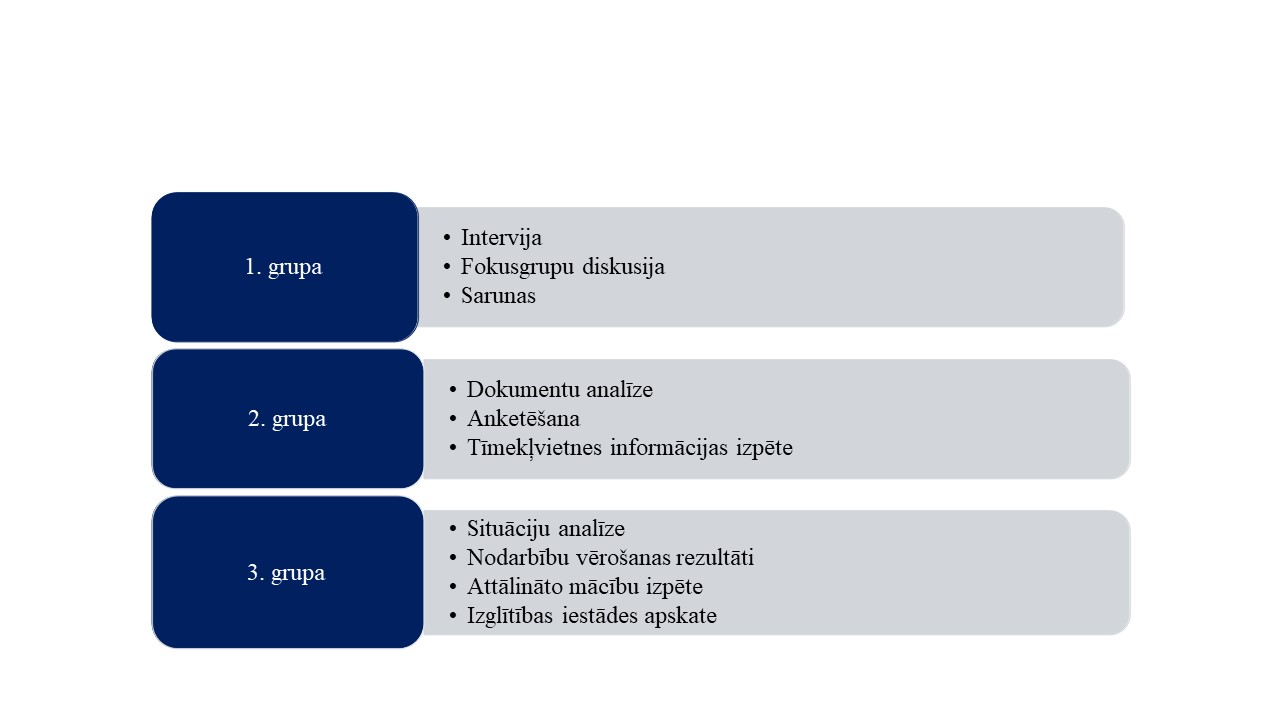 3. attēls. Kvalitātes vērtēšanas metodes.		Par 2021./2022. un 2024./2025. mācību gadu izglītības iestādei jāveic kvalitātes jomas “Iekļaujoša vide” kritēriju un kvalitātes jomas “Atbilstība mērķiem” kritēriju “Kompetences un sasniegumi” un “Vienlīdzība un iekļaušana” pašvērtēšana un kā obligātā metode jāizmanto anketēšana (3., 4., 5., 6. un 7. pielikums). 		Savukārt par 2022./2023. un 2025./2026. mācību gadu izglītības iestāde veic pašvērtēšanu, analizējot savu darbību kvalitātes jomas “Atbilstība mērķiem” kritērijā “Izglītības turpināšana un nodarbinātība”, un kvalitātes jomas “Kvalitatīvas mācības” kritērijos “Mācīšana un mācīšanās” un “Izglītības programmu īstenošana”. Pašvērtēšanā kā obligātā metode jāizmanto mācību stundu / nodarbību vērošana (3., 4., 5., 6. un 7. pielikums).		 Pašvērtēšanā izglītības iestādei jāizvērtē sava darbība atbilstoši četriem cikliski secīgiem posmiem jeb tā sauktajam Deminga aplim (PLĀNO – DARI – PĀRBAUDI – RĪKOJIES), kurā  PLĀNOT nozīmē noteikt skaidrus, precīzus mērķus, kvalitatīvos un kvantitatīvos sasniedzamos rezultātus, definēt un plānot procesus; DARĪT / ĪSTENOT nozīmē ieviest procesu vai ieviest izmaiņas procesos atbilstoši plānotajam; PĀRBAUDĪT / UZRAUDZĪT nozīmē mērīt, iegūstot datus un informāciju, lai salīdzinātu darbības rezultātus, to atbilstību plānotajam un RĪKOTIES / PILNVEIDOT nozīmē meklēt un analizēt cēloņus neatbilstībām, kā arī tās novērst, lai uzlabotu procesa izpildījumu (skat. 4. attēlu).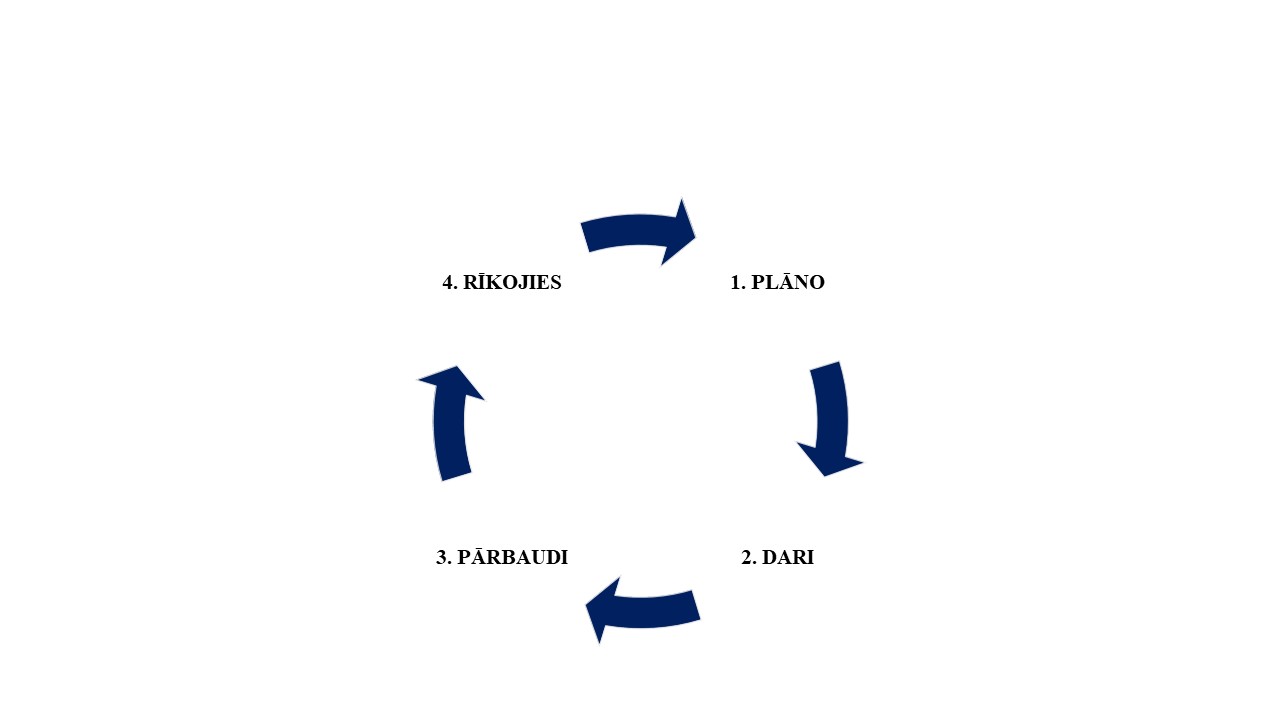 4. attēls. Kvalitātes vērtēšana atbilstoši Deminga aplim.III. Izglītības iestādes darbības, izglītības programmas īstenošanas un izglītības iestādes vadītāja profesionālās darbības ārējā vērtēšanaIzglītības iestādes darbības vai izglītības programmas īstenošanas kvalitāte tiek vērtēta, izmantojot trīs kvalitātes jomas: (i) “Atbilstība mērķiem” un tās kritēriji “Kompetences un sasniegumi”, “Izglītības turpināšana un nodarbinātība”, “Vienlīdzība un iekļaušana”; 
(ii) “Kvalitatīvas mācības” un tās kritēriji “Mācīšana un mācīšanās”, “Pedagogu profesionālā kapacitāte”, “Izglītības programmu īstenošana”; (iii) “Iekļaujoša vide” un tās kritēriji “Pieejamība”, “Drošība un psiholoģiskā labklājība”, “Infrastruktūra un resursi”.Izglītības iestādes darbības, izglītības programmas īstenošanas un izglītības iestādes vadītāja profesionālās darbības kvalitāte tiek vērtēta, izmantojot četras kvalitātes jomas: 
(i) “Atbilstība mērķiem” un tās kritēriji “Kompetences un sasniegumi”, “Izglītības turpināšana un nodarbinātība”, “Vienlīdzība un iekļaušana”; (ii) “Kvalitatīvas mācības” un tās kritēriji “Mācīšana un mācīšanās”, “Pedagogu profesionālā kapacitāte”, “Izglītības programmu īstenošana”; (iii) “Iekļaujoša vide” un tās kritēriji “Pieejamība”, “Drošība un psiholoģiskā labklājība”, “Infrastruktūra un resursi”; (iv) “Laba pārvaldība” un tās kritēriji “Administratīvā efektivitāte”, “Vadības profesionālā darbība”, “Atbalsts un sadarbība”.Izglītības iestādes vadītāja profesionālās darbības kvalitāte tiek vērtēta, izmantojot vienu kvalitātes jomu: (i) “Laba pārvaldība” un tās kritērijus “Administratīvā efektivitāte”, “Vadības profesionālā darbība”, “Atbalsts un sadarbība” un vienu no kvalitātes jomas 
(ii) “Atbilstība mērķiem”, (iii) “Kvalitatīvas mācības”, (iv) “Iekļaujoša vide” izglītības iestādes dibinātāja izvēlēto kritēriju.Izglītības kvalitātes ārējā vērtēšanā pie katra kritērija ir noteikts skaits rezultatīvo rādītāju, ar kuru palīdzību tiek iegūti dati par dažādiem izglītības kvalitātes aspektiem. Kvalitātes vērtēšanā iegūtā informācija un dati atspoguļo sniegumu piecos kvalitātes vērtējuma līmeņos katrā kritērijā. Informācija par katram kvalitātes vērtējuma līmenim raksturīgajiem rezultatīvajiem rādītājiem ir iekļauta tabulā “Kvalitātes vērtējuma līmeni raksturojošie rādītāji”.Tabula. Kvalitātes vērtējuma līmeni raksturojošie rādītāji.Nosakot kvalitātes vērtējuma līmeni katram kritērijam, vispirms tiek izvērtēti rezultatīvie rādītāji, kuri ir attiecināmi uz konkrētu izglītības iestādi, izglītības programmu vai izglītības iestādes vadītāju. Lai novērtētu katru rezultatīvo rādītāju, akreditācijas eksperts (turpmāk – eksperts) ņem vērā kvalitātes vērtējuma līmeņa aprakstā norādīto informāciju, izvēlas atbilstošāko līmeni. Gadījumos, kad sniegums ir zemāks par “jāpilnveido” aprakstu, ir nosakāms līmenis “nepietiekami”.Nosakot piemērotāko līmeņa aprakstu, eksperts vienlaicīgi piešķir arī noteiktu punktu skaitu par katru rezultatīvo rādītāju:vērtējums “nepietiekami” – 1 punkts;vērtējums “jāpilnveido” – 2 punkti;vērtējums “labi” – 3 punkti;vērtējums “ļoti labi” – 4 punkti;vērtējums “izcili” – 5 punkti.Kritērija galīgais vērtējums tiek noteikts, summējot visu rezultatīvo rādītāju kopsummu un to izsakot procentos attiecībā pret maksimāli iespējamo punktu skaitu, izmantojot šādu formulu:Iegūtais punktu skaits pie kritērija,summējot visu rezultatīvo rādītāju novērtējumu_______________________________________ x 100 = vērtējums, kas izteikts %Maksimāli iespējamais punktu skaits,summējot visu rezultatīvo rādītāju novērtējumuIegūstot novērtējuma procentuālo novērtējumu, tas tiek pielīdzināts šādai skalai:IV. Akreditācijas ekspertu komisijas pienākumi	Kvalitātes dienests, ievērojot saņemto izglītības iestādes vai tās dibinātāja iesniegumu, lai novērtētu izglītības kvalitāti, MK noteikumu Nr. 618 noteiktā kārtībā izveido akreditācijas ekspertu komisiju (turpmāk – ekspertu komisija). Ekspertu komisija sastāv no komisijas vadītāja un ekspertiem. 	Ekspertu komisija savā darbībā ievēro normatīvos aktus un šīs vadlīnijas, kā arī kvalitātes dienesta rīkojumus par ekspertu komisijas darbu.	Ekspertu komisija, iegūstot iespējami pilnīgu un objektīvu informāciju, vērtē atbilstošos kritērijus, kuri noteikti MK noteikumos Nr. 618 un kvalitātes vērtējuma līmeņu aprakstos (skat. 1., 2. pielikumu).Ekspertu komisijas vadītāja pienākumi:Plānot, vadīt un organizēt izglītības kvalitātes vērtēšanu;Vērtēšanas sagatavošanas posmā sazināties ar ekspertiem un vienoties par izglītības kvalitātes vērtēšanas norisi, tostarp precizējot ekspertu pienākumus un uzdevumus;Nodrošināt kvalitātes vērtēšanu un komunikāciju ar izglītības iestādi, tai skaitā sniegt atgriezenisko saikni;Vērtēt izglītības kvalitāti atbilstoši ekspertam noteiktajiem pienākumiem un uzdevumiem;Nodrošināt ekspertu komisijas ziņojuma sagatavošanu, ievērojot MK noteikumos 
Nr. 618 un līgumā par ekspertu komisijas vadītāja pienākumu izpildi noteikto kārtību un termiņus;Informēt kvalitātes dienestu par būtiskiem pārkāpumiem vai nepilnībām izglītības iestādes darbībā (tajā skaitā, veselībai un dzīvībai nedrošiem apstākļiem, fizisko un emocionālo vardarbību, higiēnas prasību ievērošanu, būtiskām atkāpēm no izglītības programmas īstenošanas); Nodrošināt, ka mācību stundu / nodarbību / rotaļnodarbību vērošanā tiek iegūta informācija par didaktiskiem, metodiskiem un organizatoriskiem paņēmieniem, kuri izmantoti, bet komunikācijā ar pedagogu pēc mācību stundas netiek veikta tās kvalitātes novērtēšana un atgriezeniskās saites sniegšana;Pirms akreditācijas sagatavot informāciju (piemēram, vēstuli) vispārējās pamatizglītības, vispārējās vidējās izglītības, profesionālās pamatizglītības, profesionālās vidējās izglītības un profesionālās ievirzes izglītības iestādes izglītojamo vecākiem, kurā informē par akreditācijas laiku un norāda kontaktinformāciju saziņai (ja nepieciešams) ar ekspertu komisijas vadītāju;Sagatavot vēstuli vispārējās pamatizglītības, vispārējās vidējās izglītības, profesionālās pamatizglītības, profesionālās vidējās izglītības un profesionālās ievirzes izglītības iestādes izglītojamo vecākiem par izglītības iestādes darbības, izglītības programmas īstenošanas kvalitātes un izglītības iestādes vadītāja profesionālās darbības novērtēšanas rezultātiem, nosakot kopējo kvalitātes līmeni katrā no jomām;Sniegt kvalitātes dienestam atgriezenisko saiti par izglītības iestādes rīcības plānā paredzēto aktivitāšu efektivitāti un lietderību, īstenojot ekspertu komisijas ieteikumus.Eksperta pienākumi:Piedalīties izglītības kvalitātes vērtēšanā, pildīt kvalitātes dienesta un ekspertu komisijas vadītāja uzticētos pienākumus un uzdevumus, tostarp vērot mācību stundas un nodarbības;Piedalīties ekspertu komisijas sanāksmēs, sniegt pamatotu viedokli par izglītības kvalitātes vērtēšanā konstatēto;Līdzdarboties ekspertu komisijas ziņojuma sagatavošanā, ievērojot MK noteikumos Nr. 618 un līgumā par eksperta pienākumu izpildi noteikto kārtību un termiņus;Savlaicīgi iesniegt kvalitātes dienestā ar izglītības kvalitātes vērtēšanu saistītos dokumentus.Izglītības kvalitātes ārējās vērtēšanas organizācijaIzglītības kvalitātes vērtēšanā ir četri posmi (skat. 5. attēlu):5. attēls. Izglītības kvalitātes vērtēšanas posmi.Atbilstības izvērtēšana:Atbildīgais kvalitātes dienesta darbinieks, pamatojoties uz izglītības iestādes vai tās dibinātāja iesniegumu, izvērtē MK noteikumos Nr. 618 noteiktos dokumentus un informāciju. Ja ir konstatēti būtiski trūkumi, atbildīgais kvalitātes dienesta darbinieks par tiem informē izglītības iestādes vadītāju un izglītības iestādes dibinātāju, lūdzot novērst konstatēto.Izvērtējot sniegto informāciju par konstatēto trūkumu novēršanu, atbildīgais kvalitātes dienesta darbinieks, aizpilda ekspertu komisijas ziņojuma sadaļu vai nodrošina lēmuma par akreditācijas atteikumu sagatavošanu.Sagatavošanās vērtēšanai:		Pēc ekspertu komisijas ziņojuma sadaļas aizpildīšanas kvalitātes dienests sazinās ar ekspertiem, saskaņojot dalību izglītības kvalitātes vērtēšanā, izdod rīkojumu par ekspertu komisijas sastāvu, tās darbību (klātienē un / vai attālināti) un informē par to izglītības iestādes vadītāju un izglītības iestādes dibinātāju.Ja izglītības iestādes vadītājs vai izglītības iestādes dibinātājs nav iebildis par ekspertu komisijas sastāvu vai tās plānoto darbību, kvalitātes dienesta darbinieks nosūta ekspertu komisijai dokumentus un informāciju, kas nepieciešama izglītības kvalitātes vērtēšanai (rīkojums, aizpildītas ekspertu komisijas ziņojuma sadaļas, kontaktinformācija saziņai ar izglītības iestādi un ekspertiem).Pirms izglītības kvalitātes vērtēšanas uzsākšanas ekspertu komisijas vadītājs organizē ekspertu komisijas sanāksmi, lai apspriestu informāciju par izglītības iestādi un vienotos par izglītības kvalitātes vērtēšanas norisi, pienākumiem un uzdevumiem, tostarp attiecībā uz mācību stundu / nodarbību vērošanu. Pēc ekspertu komisijas sanāksmes ekspertu komisijas vadītājs sazinās ar izglītības iestādi un informē par plānoto ekspertu komisijas darbību.Vērtēšanas norise klātienē / attālināti:Izglītības kvalitātes vērtēšana atbilstoši ekspertu komisijas darbības plānojumam norit līdz divām nedēļām. Izglītības kvalitātes vērtēšanai var izmantot šādas metodes:Daļēji strukturētas intervijas (klātienē vai attālināti) ar dažādām mērķgrupām (ar izglītības iestādes vadītāju, vadības komandu, metodisko komisiju vadītājiem, pedagogiem, atbalsta personālu, izglītojamajiem, izglītojamo vecākiem, izglītības iestādes dibinātāja pārstāvjiem, padomes / konventa pārstāvjiem u.c.);Sarunas ar izglītības iestādes vadību, pedagogiem un citiem izglītības iestādes personāla pārstāvjiem;Mācību stundu un nodarbību vērošana. Atlasot iespējamos mācību priekšmetus mācību procesa kvalitātes izvērtēšanai, jāievēro valsts noteiktās prioritātes, izglītojamo mācību sasniegumi dažādos mācību priekšmetos, līdzsvars starp mācību priekšmetiem, kuros izglītojamie gūst labus rezultātus un kuros vērojamas problēmas, mācību priekšmetu īpatsvars izglītības iestādes īstenotajā izglītības programmā, aptaujas anketās minētā informācija, kā arī kvalitātes dienestā saņemtā informācija par iespējamām mācīšanas kvalitātes problēmām konkrētā mācību priekšmetā. Ekspertu komisija vēro mācību stundas un nodarbības, ievērojot šādus principus: i) ja izglītības iestāde vispārējā pamatizglītībā, vispārējā vidējā izglītībā, kā arī vispārizglītojošajos mācību priekšmetos profesionālajā pamatizglītībā un profesionālajā vidējā izglītībā īsteno:-  līdz divām izglītības programmām katrā pakāpē – eksperti vēro 6 – 10 mācību stundas, -  līdz sešām izglītības programmām katrā pakāpē – eksperti vēro 8 – 14 mācību stundas,-  vairāk nekā sešas izglītības programmas katrā pakāpē – eksperti vēro 10 – 16 mācību stundas;ii) profesionālajā izglītībā katras akreditējamās izglītības programmas nozares eksperts vēro līdz divām mācību stundām / nodarbībām konkrētajā izglītības programmā;iii) profesionālajā pamatizglītībā un profesionālajā vidējā izglītībā ekspertu komisija vēro 4 - 6 vispārizglītojošos mācību priekšmetus; iv) pirmsskolas izglītības iestādes vadītāja profesionālās darbības novērtēšanā, ekspertu komisija kopā ar izglītības iestādes vadītāju vēro 15-20 minūtes no dienas rotaļnodarbības, par kuru izglītības iestādes vadītājs pedagogam sniedz atgriezenisko saiti;v) ja akreditācija notiek kopā ar izglītības iestādes vadītāja profesionālās darbības novērtēšanu, ekspertu komisijas vadītājs kopā ar izglītības iestādes vadītāju vēro vienu mācību / nodarbību stundu, par kuru izglītības iestādes vadītājs pedagogam sniedz atgriezenisko saiti;vi) ja tiek vērtēta tikai izglītības iestādes vadītāja profesionālā darbība, ekspertu komisija kopā ar izglītības iestādes vadītāju vēro vienu mācību / nodarbību stundu, par kuru izglītības iestādes vadītājs pedagogam sniedz atgriezenisko saiti;vii) attālināto mācību laikā vispārējās izglītības iestādēs un profesionālās vidējās izglītības iestādēs vispārizglītojošajos mācību priekšmetos ekspertu komisija nevērtē kvalitātes jomas “Kvalitatīvas mācības” kritērija “Mācīšana un mācīšanās” rezultatīvos rādītājus “Izglītības procesa plānošanas un īstenošanas efektivitāte un kvalitāte” un “Izglītības procesa diferenciācija, individualizācija un personalizācija”;Izglītības iestādes apskate (ar izglītības iestādes vadītāju, pārrunājot izglītības iestādes attīstības stratēģiskos mērķus, ar atbildīgo darbinieku par saimniecisko darbību, ar izglītojamajiem, iepazīstoties ar viņu darbību izglītības iestādē);Dokumentu un informācijas analīze;Anketēšana (izglītojamo, izglītojamo vecāku un pedagogu);Situācijas analīze ar dažādām mērķgrupām;Fokusgrupas diskusija par kādu aktuālo izglītības iestādes darbības jautājumu;Tīmekļvietnes un komunikācijas sociālajos medijos analīze;Attālināto mācību organizācijas un īstenošanas izpēte.Izglītības kvalitātes vērtēšana noslēdzas ar ekspertu komisijas sarunu ar izglītības iestādes vadītāju (klātienē vai attālināti), kurā var piedalīties izglītības iestādes dibinātājs. Eksperti informē par izglītības kvalitātes vērtēšanā konstatētajām stiprajām pusēm un nepieciešamo pilnveidi, neminot kvalitātes vērtējuma līmeņus. Ekspertu komisijas vadītājs informē par ziņojuma sagatavošanas un precizēšanas procedūru un termiņiem.Vērtēšanas noslēgums:Izglītības kvalitātes vērtēšanas noslēgumā tiek ievērota šāda darbību secība:Ekspertu komisija sagatavo ekspertu komisijas ziņojuma projektu un pēc saskaņošanas ar izglītības iestādi iesniedz kvalitātes dienestā; Ekspertu komisijas ziņojums tiek reģistrēts kvalitātes dienestā un pēc lēmuma pieņemšanas par akreditāciju tiek nosūtīts izglītības iestādei un tās dibinātājam, kā arī 10 dienu laikā publiskots kvalitātes dienesta tīmekļvietnē;Ekspertu komisijas vadītājs pēc ekspertu komisijas ziņojuma iesniegšanas informē kvalitātes dienestu par sadarbību ar ekspertiem un ekspertu darba kvalitāti;Kvalitātes dienests nosūta izglītības iestādes vadītājam tiešsaistes anketu ar lūgumu trīs darbdienu laikā informēt par izglītības kvalitātes vērtēšanas organizāciju un norisi. Ja pieņemts lēmums par akreditāciju uz sešiem gadiem ar nosacījumu pēc diviem gadiem vērtēt kritēriju, kas novērtēts ar kvalitātes vērtējuma līmeni “jāpilnveido” vai izglītības iestādes vadītāja profesionālā darbība novērtēta ar kvalitātes vērtējuma līmeni “jāpilnveido”, tad atbildīgais kvalitātes dienesta darbinieks atbilstoši šajās vadlīnijās noteiktajiem līmeņu aprakstiem pēc diviem gadiem novērtē ar kvalitātes vērtējuma līmeni “jāpilnveido” novērtētos kritērijus, sagatavojot atbilstošu ziņojumu. Izmaiņu izglītības iestādes darbībā novērtējumsJa ir licencēta jauna izglītības programma vai izglītības iestāde uzsāk īstenot izglītības programmu jaunā īstenošanas vietā, izglītības programmas īstenošanu izvērtē kvalitātes dienesta darbinieki vai norīkotie eksperti, izmantojot kvalitātes jomas: (i) “Kvalitatīvas mācības” kritērijus “Mācīšana un mācīšanās”, “Pedagogu profesionālā kapacitāte”, “Izglītības programmu īstenošana”; un kvalitātes jomas (iii) “Iekļaujoša vide” kritēriju “Infrastruktūra un resursi”.Saskaņā ar šajās vadlīnijās noteiktajiem kvalitātes vērtējuma līmeņu aprakstiem izglītības kvalitātes novērtēšanas rezultātā tiek sagatavots atbilstošs ziņojums. Pēc ziņojuma saņemšanas kvalitātes dienests lemj par izglītības programmas akreditāciju uz termiņu, kas nepārsniedz izglītības iestādes akreditācijas termiņu, vai jaunas akreditētas izglītības programmas īstenošanas vietas novērtējumu. Šādā gadījumā augstākās izglītības iestādei atbilstošā izglītības programma tiek akreditēta uz sešiem gadiem un izglītības iestāde profesionālās pilnveides vai profesionālās ievirzes izglītības programmas īstenošanā arī tiek akreditēta uz sešiem gadiem. VII. Noslēguma jautājumsAtzīt par spēku zaudējušiem Izglītības kvalitātes valsts dienesta 2021. gada 29. marta 
Nr. 1D-03e/2 iekšējos noteikumus “Izglītības iestādes darbības, izglītības programmas īstenošanas un izglītības iestādes vadītāja profesionālās darbības kvalitātes vērtēšanas metodika”. Pielikumā:  pielikums “Izglītības iestādes un izglītības programmas īstenošanas rezultatīvie rādītāji  un kvalitātes vērtējuma līmeņu apraksti vispārējā un profesionālajā izglītībā”. pielikums “Izglītības iestādes vadītāja profesionālās darbības novērtēšanas rezultatīvie rādītāji un to kvalitātes vērtējuma līmeņu apraksti vispārējā un profesionālajā izglītībā”. pielikums pašvērtēšanas metodika “Vispārējā izglītība”. pielikums pašvērtēšanas metodika “Profesionālās pamatizglītības un profesionālās vidējās izglītības programmu īstenošana”. pielikums pašvērtēšanas metodika “Profesionālās tālākizglītības un profesionālās pilnveides izglītības programmu īstenošana”. pielikums pašvērtēšanas metodika “Profesionālās ievirzes izglītības programmu īstenošana (mūzika un māksla)”. pielikums pašvērtēšanas metodika “Profesionālās ievirzes izglītības programmu īstenošana (sports)”.Saskaņots ar Izglītības un zinātnes ministriju 2022. gada 11. janvārī. Grozījumi saskaņoti 2022. gada 31. martā un 2023. gada 9. oktobrī.Vadītāja 									I.JuhņēvičaDatums skatāms laika zīmogā                                              Nr. «DOKREGNUMURS»Kvalitātes vērtējuma līmenisKvalitātes vērtējuma līmeni vispārīgi raksturojošie aspekti“nepietiekami”norāda uz normatīvo aktu pārkāpumiem vai atkārtotu neefektīvu darbību izglītības iestādē, izglītības programmas īstenošanā vai izglītības iestādes pārvaldībā“jāpilnveido”norāda, ka izglītības iestādes vai izglītības iestādes vadītāja profesionālā darbība atbilst minimālajām prasībām – tiek ievērota normatīvo aktu minimālo prasību izpilde. Izglītības iestādes, izglītības programmas vai izglītības iestādes vadītāja profesionālajā darbībā ir konstatēti 50% un vairāk rezultatīvie rādītāji, kurus nepieciešams pilnveidot tuvāko divu gadu laikā“labi”norāda, ka izglītības iestādes darbība, izglītības programmas īstenošana un tās vadības darbs atbilst optimāli sasniedzamajam kvalitātes līmenim. Izglītības iestādē ir uzsākts ieviest pārmaiņas un tās tiek ieviestas“ļoti labi”norāda, ka izglītības iestādes darbība, izglītības programmas īstenošana un tās vadības darbs pārsniedz optimāli sasniedzamo kvalitātes līmeni, izglītības iestādē tiek uzkrāta, apkopota un popularizēta tās pieredze, ar kuru tā sistēmiski un mērķtiecīgi dalās ar citām izglītības iestādēm. Izglītības iestādē nepieciešamās pārmaiņas ir ieviestas – tā ir izglītības iestādes stiprā puse“izcili”norāda, ka izglītības iestādes darbībā, izglītības programmas īstenošanā un tās vadības darbā ir radītas izglītības inovācijas, kuras nepieciešams padziļināti pētīt un popularizēt valsts un starptautiskā līmenīvērtējums “nepietiekami”1 – 30%vērtējums “jāpilnveido”31 – 50%vērtējums “labi”51 – 72%vērtējums “ļoti labi”73 – 92%vērtējums “izcili”93 – 100%